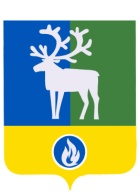 БЕЛОЯРСКИЙ РАЙОН                       ХАНТЫ-МАНСИЙСКИЙ АВТОНОМНЫЙ ОКРУГ - ЮГРАДУМА БЕЛОЯРСКОГО РАЙОНАРЕШЕНИЕот 25 января 2016 года                                                                                                             № 2 О внесении изменений в приложение к решению Думы Белоярского района                       от 9 апреля 2012 года № 259Дума  Белоярского района  р е ш и л а:1. Внести  в приложение «Порядок внесения проектов решений Думы Белоярского района и перечня прилагаемых к ним документов» к решению Думы Белоярского района от 9 апреля 2012 года № 259 «Об утверждении Порядка внесения проектов решений Думы Белоярского района и перечня прилагаемых к ним документов» следующие изменения: 1) дополнить раздел 1 «Общие положения» пунктами 1.4-1.6 следующего содержания:	«1.4. Подготовка проектов решений Думы Белоярского района осуществляется на плановой основе.	1.5. План нормотворческой деятельности Думы Белоярского района включается              в План работы Думы Белоярского района на соответствующий год.	1.6. Подготовка проектов решений Думы Белоярского района на плановой основе не исключает принятия соответствующих правовых актов вне плана.»;	2)  в подпункте «б» пункта 5.2 раздела 5 «Подготовка проектов решений Думы района» слова «, главой администрации Белоярского района» исключить.2. Опубликовать настоящее решение в газете «Белоярские вести. Официальный выпуск».	3. Настоящее решение вступает в силу после его официального опубликования.Председатель Думы Белоярского района                                                         	С.И.Булычев Глава Белоярского района                                                                               	С.П.Маненков